Univerzita Palackého v OlomouciPedagogická fakultaSlovesa           Autorka:		Anna Bátlová		Studijní obor:		Učitelství pro první stupeň základních školVyučovací předmět:	Didaktika mateřského jazyka BStudijní rok:		2015/2016Ročník:		TřetíDatum:                       16. 10. 2015A. CHARAKTERISTIKA VYUČOVACÍ HODINYB. STRUKTURA VYUČOVACÍ HODINYC. MEZIPŘEDMĚTOVÉ VZTAHY (náměty na propojení s tématu s dalšími vyučovacími předměty) Vzdělávací oblast: Jazyk a jazyková komunikaceVzdělávací obor: Český jazyk a literatura – Jazyková výchovaTematický okruh: Slovní zásobaUčivo: SlovesaObdobí: 1.Ročník: 2.Časová dotace: 45 minutTyp vyučovací hodiny: Vyvození nového učivaPočet dětí: 18Cíle vyučovací hodiny: osvojit, procvičit a upevnit rozlišování slovních druhů (podstatná jména, slovesa)Klíčové kompetence:~ k učení: operuje s obecně užívanými termíny, samostatně pozoruje a experimentuje~ k řešení problémů: samostatně řeší problémy; vyhledá informace vhodné k řešení problému, nachází jejich shodné, podobné a odlišné znaky, volí vhodné způsoby řešení~ komunikativní: formuluje a vyjadřuje své myšlenky a názory v logickém sledu, naslouchá promluvám druhých lidí, účinně se zapojuje do diskuse~ sociální a personální: účinně spolupracuje ve skupině, přispívá k diskusi v malé skupině i k debatě celé třídy, chápe potřebu efektivně spolupracovat s druhými při řešení daného úkoluVýukové metody: metody slovní (motivační rozhovor, vysvětlování, práce s textem) metody dovednostně praktické (manipulování), metody řešení problémů (kladení problémových otázek)Organizační formy výuky: frontální výuka, práce ve skupině, samostatná práceUčební pomůcky: pracovní list, tabule, kartičky osob vykonávající určité povoláníI. ÚVODNÍ ČÁSTI. ÚVODNÍ ČÁSTI. ÚVODNÍ ČÁSTPŘIVÍTÁNÍ DĚTÍPŘIVÍTÁNÍ DĚTÍ2´ŘÍZENÝ ROZHOVOR: Aktivity předchozího dneCo jste včera všechno dělali? (ocenit vhodné aktivity)II. HLAVNÍ ČÁSTII. HLAVNÍ ČÁSTII. HLAVNÍ ČÁSTVYVOZENÍ NOVÉHO UČIVA a DEFINICE NOVÉHO UČIVA a UTVÁŘENÍ NOVÝCH TERMÍNŮVYVOZENÍ NOVÉHO UČIVA a DEFINICE NOVÉHO UČIVA a UTVÁŘENÍ NOVÝCH TERMÍNŮ6´10´2´6´ŘÍZENÝ ROZHOVOR:Dokážete říct činnost, kterou jste dělali, jedním slovem?Tyto slova, která vyjadřují, co osoby, zvířata a věci dělají, se jmenují slovesaptáme se na ně CO DĚLÁ? Je to 5. slovní druhPRÁCE V PRACOVNÍM LISTĚPOHYBOVÁ AKTIVITAžák udělá dřep, pokud uslyší ve čtených větách sloveso.„Tatínku,“ řekla večer maminka, „od rána jsem byla na nohou. Už jsem zametla terasu, vyluxovala auto, plela ve skalce, nakrmila králíky, vyzvedla poštu, vyleštila okna, hrála si s dvojčaty, pomohla Vítkovi s matematikou, umyla nádobí, utřela, čistila sporák, převlékla povlečení, vyprala, usušila a vyžehlila.MOTIVACE:  Doktor NEBOLÍTODnes se na nás přišel podívat doktor Nebolíto. Jenže je zmatený, na tabuli má napsané věty ale vůbec neumí zakroužkovat činnosti, které osoby napsané na tabuli vykonávají. Dokážete mu poradit?PRÁCE NA TABULI:1. příklad udělá učitel na ukázku, poté žáci chodí k tabuli.Plavec plave. Kočka přede. Auto jede. Tatínek pracuje. Maminka vaří. Honzík kreslí. Babička peče. Koník skáče. Sýkorka letí. Dům stojí.ROZHOVOR:Pan Nebolíto pracuje jako doktor, víte, jakou práci vykonávají vaši rodiče? Co v práci dělají?ÚKOL:Co lidé na obrázcích dělají? Vymysli co nejvíce slov.např. usmívá se, jde,…tabule s připravenými větami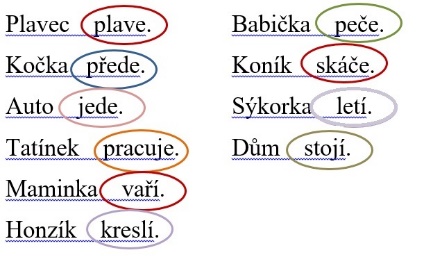 viz. Příloha č.2III. ZÁVĚREČNÁ ČÁSTIII. ZÁVĚREČNÁ ČÁSTIII. ZÁVĚREČNÁ ČÁSTZOPAKOVÁNÍ NOVÝCH TERMÍNŮZOPAKOVÁNÍ NOVÝCH TERMÍNŮ14´MANIPULAČNÍ ČINNOST „POTÁPĚČI“:Žáci se rozdělí do tří skupin „nad hladinou“. Učitel rozmístí po třídě (vždy v okruhu jedné skupiny) kartičky osob vykonávající určité činnosti (např. kuchař vaří). Sada karet obsahuje 9 obrázků, přičemž každá skupina obdrží jednu sadu. Žáci se budou „potápět“. Učitel hru odstartuje a jeden člen ze skupiny (začínají všichni současně) vždy vyrazí hledat po třídě kartičku. Nesmí však přitom mluvit, protože se dostane při hledání „pod hladinu“. Pokud kartičku najde, vezme ji a vrátí se ke skupině. Ostatním členům sdělí, jaká osoba je na obrázku (podstatným jménem = kuchař) a jakou činnost vykonává (slovesem = vaří). Žák tyto slova musí vymyslet a žáci si sdělení napíší na papír. Poté vyráží další člen ze skupiny hledat další (forma štafety). Vyhrává skupina, která najde nejrychleji všech 9 karet a bude mít zapsaná slovesa i podstatná jména.Společná kontrola – učitel posbírá kartičky, postupně je ukazuje a každá skupina střídavě sděluje své závěrykartičky osob vykonávající určité povolání – Příloha č.1ZHODNOCENÍ ÚROVNĚ ZÍSKANÝCH POZNATKŮZHODNOCENÍ ÚROVNĚ ZÍSKANÝCH POZNATKŮ2´ŘÍZENÝ ROZHOVOR: Co nového jsme se dnes naučili?3´ZHODNOCENÍ CHOVÁNÍ ŽÁKŮZHODNOCENÍ CHOVÁNÍ ŽÁKŮČeský jazyk – jazyková výchovaHRA SE SLOVY: Rozvíjení slovní zásoby.doplnit seznam povolání podle abecedyvymysli názvy povolání tak, aby vždy odpovídal počet písmen podle zadání -4 písmena např. CHŮVA, 5 písmen – KOVÁŘ, 6 písmen,…přiřaď 2 charakteristické vlastnosti osob, které vykonávají určité povolání – např. LÉKAŘ – zodpovědný, pečlivýDIDAKTICKÁ HRA - Žouželení: Rozvoj komunikativních dovedností, logického myšlení a paměti.Místo daného slovesa žouželíme. Žák si myslí sloveso a ostatní hádají, o jaké se jedná. Smějí tvořit jen ty otázky, na něž se odpovídá ano či ne, např. Žouželíš ráno? Žouželíš v posteli? Používáš při žouželení kartáček na zuby? Apod.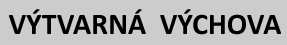 KRESBA / KOLÁŽ: Čím bys chtěl být? Žák nakreslí sebe sama v určitém povolání, ke kterému inklinuje.KRESBA / KOLÁŽ: PracovištěŽák nakreslí, nalepuje pomůcky k různým druhům povolání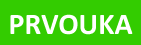 Řemesla a povolání. Zedník - stavění kostek, švadlena - přišití knoflíku,…